6A1 GIỚI THIỆU SÁCH“CAO BÁ QUÁT” CỦA TRÚC KHÊ NGÔ VĂN TRIỆNCao Bá Quát  tự Chu Thần, hiệu Mẫn Hiên là một nhà thơ nổi danh ở giữa thế kỷ 19 trong lịch sử văn học Việt Nam; Ông còn nổi tiếng với sự thông minh, mẫn tiệp, học rộng tài cao nên người đời gọi ông là “Thánh Quát” với lòng ngưỡng mộ, ngợi ca. Sinh thời, Cao Bá Quát từng nói: Nhất sinh đê thủ bái mai hoa (nghĩa là Một đời chỉ cúi đầu bái trước hoa mai) để khẳng định sự cao khiết, ngay thẳng của mình. Viết về Cao Bá Quát, có tới cả trăm cuốn sách nhưng có lẽ không thể không nhắc tới cuốn “Cao Bá Quát” của tác giả Trúc Khê Ngô Văn Triện.  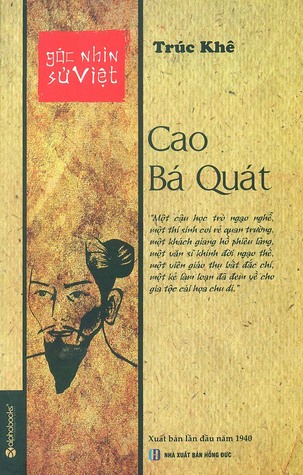 Cuốn sách được in lần đầu năm 1940, cách nay tới 82 năm rồi. Năm 2015, cuốn sách được NXB Hồng Đức tái bản, xuất hiện trở lại trong bộ sách “Góc nhìn sử Việt”. Kể từ đó đến nay, nó vẫn luôn được độc giả quan tâm, tìm đọc. Cuốn sách gồm 166 trang,  được in trên chất liệu giấy nâu mang đậm nét cổ kính, kích thước 13 x 20,5cm, bìa cũng màu nâu với phác họa chân dung vị danh nhân lừng lẫy một thời. Tất cả khiến cho người đọc cảm thấy như chạm vào quá khứ mỗi khi lật giở từng trang sách mỏng.  “Một cậu học trò ngạo nghễ, một thí sinh coi rẻ quan trường, một khách giang hồ phiêu lãng, một văn sĩ khinh đời ngạo thế, một viên giáo thụ bất đắc chí, một kẻ làm loạn đã đem về cho gia tộc cái họa chu di”. Đó là những lời đánh giá nhận xét về danh nhân họ Cao của Trúc Khê. Nó không khỏi làm ta vừa bất ngờ, vừa tò mò để xem tiếp những trang sách bên trong để khám phá, tìm hiểu một cuộc đời, một con người tài hoa. Ngoài lời giới thiệu bộ sách “Góc nhìn sử Việt”, lời tựa, phụ lục, cuốn sách bao gồm 8 chương được sắp xếp theo trình tự thời gian cuộc đời của Cao Bá Quát. Chương 1. Dòng dõi họ Cao ở Phú ThịChương 2. Cao Bá Quát học tròChương 3. Cao Bá Quát đi thiChương 4. Những ngày nhàn phóngChương 5. Cung chức ở kinhChương 6. Giáo thụ ở Quốc OaiChương 7. Việc Mĩ Lương đi đến cái vạ diệt tộcChương 8. Văn chương nhà họ Cao. Chương 8 của cuốn sách tập hợp lại một số tác phẩm văn chương còn mỗi chương là một câu chuyện thú vị về vị danh nhân nổi tiếng. Chương 2. Cao Bá Quát học trò cho độc giả thấy được văn tài của họ Cao phát tiết từ những ngày chỉ mới là một thiếu niên. Cha của ông – vốn là một ông đồ, từng đánh giá trong một bài văn của ông thường có những câu thần cú, lạc vào giữa những câu bình thường, làm cho cả một bài văn sáng trội lên; và lời văn rất hùng, thế văn rất mạnh. Không những vậy, văn ông thường có những khi ngang tàng, những lời phong giật, không chịu ràng buộc ở trong vòng khuôn sáo. Biết mình có tài hơn người, Cao Bá Quát cũng rất kiêu ngạo, ông từng nói: “Cả thiên hạ có bốn bồ chữ, một mình tôi chiếm hai bồ, anh tôi Bá Đạt và bạn tôi Nguyễn Siêu giữ một bồ, còn một bồ thì phân phát cho các kẻ học.” Một câu chuyện nhỏ đủ ta tỏ tường khí khách, cốt cách của họ Cao. Ấy là một lần vua Minh Mạng ngự giá ở Hồ Tây, Bá Quát muốn được gặp vua nên đã xuống Hồ Tây tắm với thân thể “trần như nhộng”. Vua cho là bất kính, cho trói lại. Vua lại ra vế đối, nếu đối được thì tha tội cho. Vế đối của vua như sau: “Nước trong leo lẻo, cá đớp cá”Bá Quát chẳng cần nghĩ ngợi nhiều mà đáp luôn: “Giời nắng chang chang, người trói người”Vua thấy rất ưng bèn chẳng những không phạt tội mà còn ban thưởng hậu hĩnh. Cái kiêu ngạo, cái khí phách của một bậc trượng phu cứ thế càng lớn dần lên trong con người Cao Bá Quát khi ông đi thi, trở thành giáo thụ ở Quốc Oai và đặc biệt trong cuộc nổi loạn ở Mĩ Lương. Chẳng chịu được những kiềm tỏa, những khuôn phép của phong kiến, ông tuông ra, muốn chống lại tất cả. Và kết cục là cái vạ chu di cả gia tộc họ Cao. Với gia tộc, với triều đình, Bá Quát có thể coi là tội đồ song trong mắt của nhân dân, ông vẫn luôn là tấm gương sáng về học tập, tài hoa và chí khí. Nếu không thế thì nhang khói đâu có thể quanh năm nghi ngút ở nơi đây – Phú Thị - quê hương của ông. Khép lại cuộc đời Cao Bá Quát là một bi kịch nhưng khép lại cuốn sách lại là những vần thơ phóng túng có, xót xa cho đời cho người cũng có. Tất cả đều cho thấy một tâm hồn, một nhân cách cao đẹp!Các bạn có thể tìm đọc cuốn sách nhỏ này ở thư viện nhà trường hoặc tìm mua ở các nhà sách trên toàn quốc hoặc giản tiện hơn là ở trên các trang mua bán trực tuyến. Chúng tôi tin rằng, các bạn sẽ không cảm thấy hối hận khi tìm và đọc nó đâu. 